西安市公安局机关公开招聘警务辅助人员岗位及岗位条件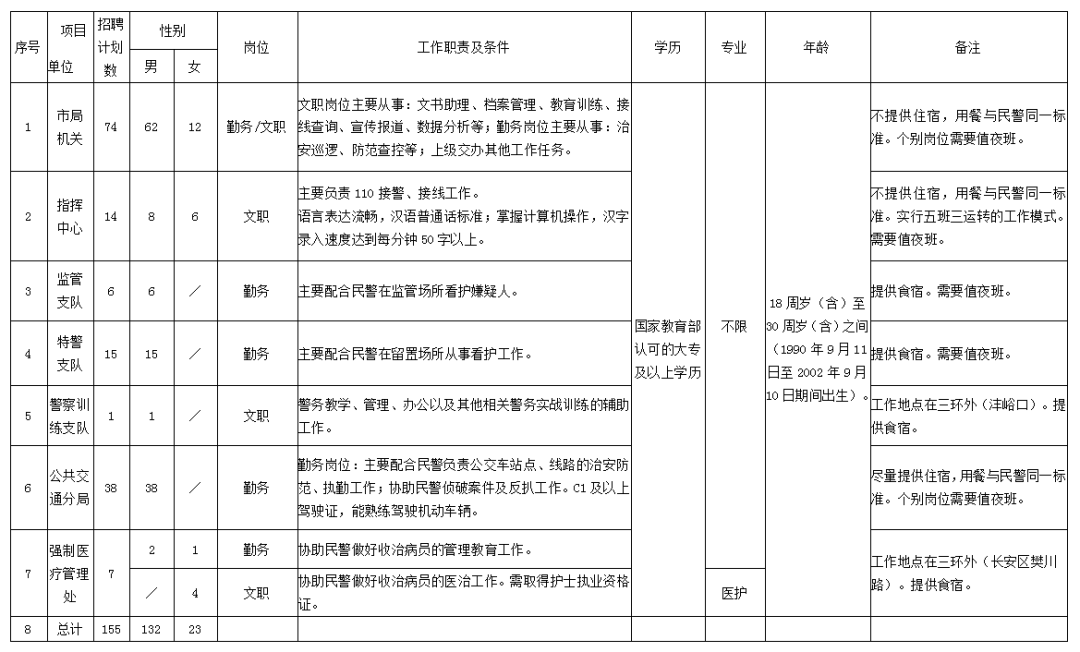 